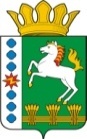 КОНТРОЛЬНО-СЧЕТНЫЙ ОРГАН ШАРЫПОВСКОГО РАЙОНАКрасноярского краяЗаключениена проект Решения Березовского  сельского Совета депутатов «О внесении изменений и дополнений в Решение Березовского  сельского Совета депутатов от 15.12.2016 № 19 «О бюджете поселения на 2017 год и плановый период 2018-2019 годов» 25 октября 2017 год 								№ 106Настоящее экспертное заключение подготовлено Контрольно – счетным органом Шарыповского района на основании ст. 157 Бюджетного  кодекса Российской Федерации, ст. 9 Федерального закона от 07.02.2011 № 6-ФЗ «Об общих принципах организации и деятельности контрольно – счетных органов субъектов Российской Федерации и муниципальных образований», ст. 5 Решения Шарыповского районного Совета депутатов от 20.09.2012 № 31/289р «О внесении изменений и дополнений в Решение Шарыповского районного Совета депутатов от 21.06.2012 № 28/272р «О создании Контрольно – счетного органа Шарыповского района» (в ред. от 20.03.2014 № 46/536р, от 25.09.2014 № 51/573р, от 26.02.2015 № 56/671р) и в соответствии со стандартом организации деятельности Контрольно – счетного органа Шарыповского района СОД 2 «Организация, проведение и оформление результатов финансово – экономической экспертизы проектов Решений Шарыповского районного Совета депутатов и нормативно – правовых актов по бюджетно – финансовым вопросам и вопросам использования муниципального имущества и проектов муниципальных программ» утвержденного приказом Контрольно – счетного органа Шарыповского района от 16.12.2013 № 29, Соглашения от 15.01.2015 «О передаче Контрольно-счетному органу Шарыповского района полномочий Контрольно-счетного органа Березовского сельсовета по осуществлению внешнего муниципального финансового контроля».Представленный на экспертизу проект Решения Березовского  сельского Совета депутатов «О внесении изменений и дополнений в Решение Березовского  сельского Совета депутатов от 15.12.2016 № 19 «О бюджете поселения на 2017 год и плановый период 2018-2019 годов» направлен в Контрольно – счетный орган Шарыповского района 24 октября 2017 года. Разработчиком данного проекта Программы является администрация Березовского  сельсовета.Мероприятие проведено 25 октября  2017 года.В ходе подготовки заключения Контрольно – счетным органом Шарыповского района были проанализированы следующие материалы:- проект Решения Березовского  сельского Совета депутатов «О внесении изменений и дополнений в Решение Березовского  сельского Совета депутатов от 15.12.2015 № 19 «О бюджете поселения на 2017 год и плановый период 2018-2019 годов»;-  решение Березовского  сельского Совета депутатов от 15.12.2015 № 19 «О бюджете поселения на 2017 год и плановый период 2018-2019 годов».Согласно статье 6 Решения Березовского  сельского Совета депутатов от 15.12.2015 № 19 «О бюджете поселения на 2017 год и плановый период 2018-2019 годов» администрация Березовского сельсовета вправе в ходе исполнения бюджета поселения вносить изменения в сводную бюджетную роспись бюджета поселения на 2017 год и плановый период 2018-2019 годов.При проведении экспертизы проекта Решения проведены:- оценка соответствия внесенного проекта Решения сведениям и документам, явившимся основанием его составления;- оценка соответствия текстовой части и структуры проекта Решения требованиям бюджетного законодательства Российской Федерации;- анализ предлагаемых изменений бюджетных ассигнований по доходам, расходам и источникам финансирования дефицита бюджета, оценка обоснованности таких изменений.В результате экспертизы проекта Решения и финансово – экономических обоснований предлагаемых к утверждению увеличений бюджетных ассигнований по расходам бюджета, подтверждающих потребность выделения дополнительных ассигнований в указанных в проекте Решения суммах по средствам бюджетов установлено:Представленным проектом Решения предлагается изменить основные характеристики бюджета поселения на 2017 год, внести изменения в текстовую часть и приложения к Решению о бюджете, изложив их в новой редакции в соответствии с представленным проектом Решения.Предлагаемые к утверждению изменения текстовой части Решения о бюджете поселения соответствуют бюджетному законодательству и законодательно установленным полномочиям органов местного самоуправления.Предлагаемые в проекте Решения изменения основных характеристик бюджета поселения представлены в таблице 1.Таблица 1(руб.)Прогнозируемый общий объем доходов бюджета поселения увеличился за счет безвозмездных поступлений в сумме 262 248,73 руб. (1,65%), в том числе:– налоговые и неналоговые доходы бюджета поселения увеличиваются в сумме 370 657,00 руб. за счет налога на доходы физических лиц;– уменьшаются безвозмездные поступления в сумме  108 408,27 руб. за счет иных межбюджетных трансфертов на повышение размеров оплаты труда основного и административно-управленческого персонала учреждений культуры, подведомственных муниципальным органам управления в области культуры.  Общий объем расходов бюджета поселения  увеличился в сумме 262 248,73 руб. (1,64%).Анализ изменения бюджетных ассигнований по расходам в 2017 году(руб.)По подразделу 0104 «Функционирование Правительства РФ, высших органов исполнительной власти субъектов РФ, местных администраций» уменьшение бюджетных ассигнований в сумме 2 541,00 руб. (0,06%), из них:- на сумму 2 502,00 руб. в связи с экономией расходов на обучение (повышение квалификации) муниципальных служащих и приобретения основных средств;-  на сумму  39,00 руб. в связи с экономией расходов на выплату членских взносов в пользу Совета муниципальных образований.По подразделу 0113 «Другие общегосударственные вопросы» увеличение бюджетных ассигнований в сумме 12 500,00 руб. (168,92%) на проведение оценки имущества, находящегося в собственности Березовского сельсовета.По подразделу 0502 «Коммунальное хозяйство» уменьшение бюджетных ассигнований в сумме 16 425,00 руб. (1,28%) в связи с отсутствием необходимости в приобретении глубинного насоса.По подразделу 0503 увеличение бюджетных ассигнований в сумме 16 068,00 руб. (0,94%), из них:- уменьшение в сумме 3 932,00 руб. в связи со сложившейся экономией от проведения котировок на замену светильников в с.Березовское, ул. Советская и д.Горбы, ул. Центральная;- увеличение в сумме 20 000,00 руб. на приобретине ламп уличного освещения (для замены ламп в д. Ершово по ул. Советская).По подразделу 0801 «Культура» увеличение бюджетных ассигнований в сумме 252 646,73 руб. (4,59%), из них:- уменьшение  в сумме  108 408,27 руб. за счет иных межбюджетных трансфертов на повышение размеров оплаты труда основного и административно-управленческого персонала учреждений культуры, подведомственных муниципальным органам управления в области культуры;- увеличение в сумме 361 055,00 руб. в связи с увеличение межбюджетных трансфертов, передаваемых бюджету Шарыповского района на осуществление части полномочий по созданию условий для организации досуга и обеспечения жителей поселения услугами  организаций культуры (в части расходов  на коммунальные услуги филиала МБУК «Централизованная клубная система» Шарыповского района, расположенного на территории Березовского сельсовета.Разработчиками данного проекта Решения соблюдены все нормы и правила по юридическо – техническому оформлению нормативно – правовых актов Березовского сельсовета.На основании выше изложенного Контрольно – счетный орган  Шарыповского района предлагает администрации Березовского сельсовета   принять проект Решения Березовского сельского Совета депутатов «О внесении изменений и дополнений в Решение Березовского сельского Совета депутатов от 15.12.2016 № 19 «О бюджете поселения на 2017 год и плановый период 2018-2019 годов» (в ред. от 30.08.2017 № 10).Аудитор 	Контрольно – счетного органа						И.В. Шмидтнаименование показателяосновные характеристики бюджета на 2017 годосновные характеристики бюджета на 2017 годосновные характеристики бюджета на 2017 годосновные характеристики бюджета на 2017 годнаименование показателядействующее Решение о бюджетеРешение о бюджете с учетом предлагаемых измененийизменение% измененияпрогнозируемый общий объем доходов бюджета поселения 15 885 276,7616 147 525,49+ 262 248,73101,65общий объем расходов бюджета поселения16 021 869,7616 284 118,49+ 262 248,73101,64наименование показателя бюджетной классификацииРаздел, подразделпредыдущая редакция предлагаемая редакция отклонение% отклонения12345 (4-3)6Общегосударственные вопросы01004 925 375,004 935 334,009 959,00100,20функционирование высшего должностного лица субъекта РФ и органа местного самоуправления0102584 300,00584 300,000,00100,00функционирование Правительства РФ, высших органов исполнительной власти субъектов РФ, местных администраций01044 323 675,004 321 134,00-2 541,0099,94резервные фонды011110 000,0010 000,000,00100,00другие общегосударственные вопросы01137 400,0019 900,0012 500,00268,92Национальная оборона0200264 190,00264 190,000,00100,00мобилизационная и вневойсковая подготовка0203264 190,00264 190,000,00100,00Национальная безопасность и правоохранительная деятельность030077 876,0077 876,000,00100,00защита населения и территории от чрезвычайных ситуаций природного и техногенного характера, гражданская оборона030920 000,0020 000,000,00100,00обеспечение пожарной безопасности031057 376,0057 376,000,00100,00другие вопросы в области национальной безопасности и правоохранительной деятельности0314500,00500,000,00100,00Национальная экономика04001 920 690,761 920 690,760,00100,00водное хозяйство040613 920,0013 920,000,00100,00дорожное хозяйство04091 906 770,761 906 770,760,00100,00Жилищно - коммунальное хозяйство05002 983 114,002 982 757,00-357,0099,99коммунальное хозяйство05021 281 853,001 265 428,00-16 425,0098,72благоустройство05031 701 261,001 717 329,0016 068,00100,94Культура, кинематография08005 500 874,005 753 520,73252 646,73104,59культура08015 500 874,005 753 520,73252 646,73104,59Социальная политика100026 400,0026 400,000,00100,00пенсионное обеспечение100126 400,0026 400,000,00100,00Межбюджетные трансферты общего характера бюджетам субъектов РФ и муниципальных образований1400323 350,00323 350,000,00100,00Прочие межбюджетные трансферты общего характера1403323 350,00323 350,000,00100,00ВСЕГО РАСХОДЫ16 021 869,7616 284 118,49262 248,73101,64